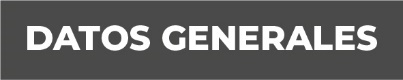 Nombre José Ramón Mendoza Silva Grado de Escolaridad Licenciatura en Administración de EmpresasCédula Profesional 21703058Teléfono de Oficina 228 818 4703Formación Académica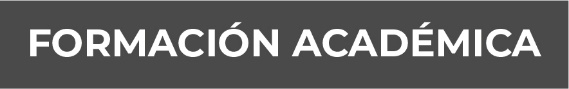 2005-2009Universidad José Vasconcelos de OaxacaTrayectoria Profesional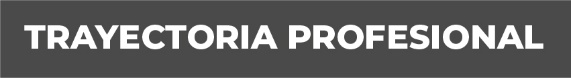 Agosto 2023 a la fechaSubdirector de Programación y Seguimiento de la Evaluación del Centro de Evaluación y Control de Confianza de la FGE de Veracruz.Julio 2021 a julio 2023Jefe de Área de Certificación del Centro de Evaluación y Control de Confianza de la FGE de Veracruz.Febrero 2020 a julio 2021Analista Administrativo del Centro de Evaluación y Control de Confianza de la FGE de Veracruz. Conocimiento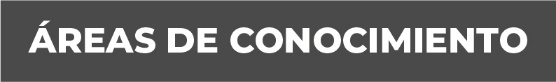 Seguridad Pública, Seguridad Física.Análisis de información y procesos de investigación.Análisis de riesgos.Protección a Personas y Custodia de bienes.Desarrollo de funciones administrativasProcesos de Licitación.Análisis de datos.